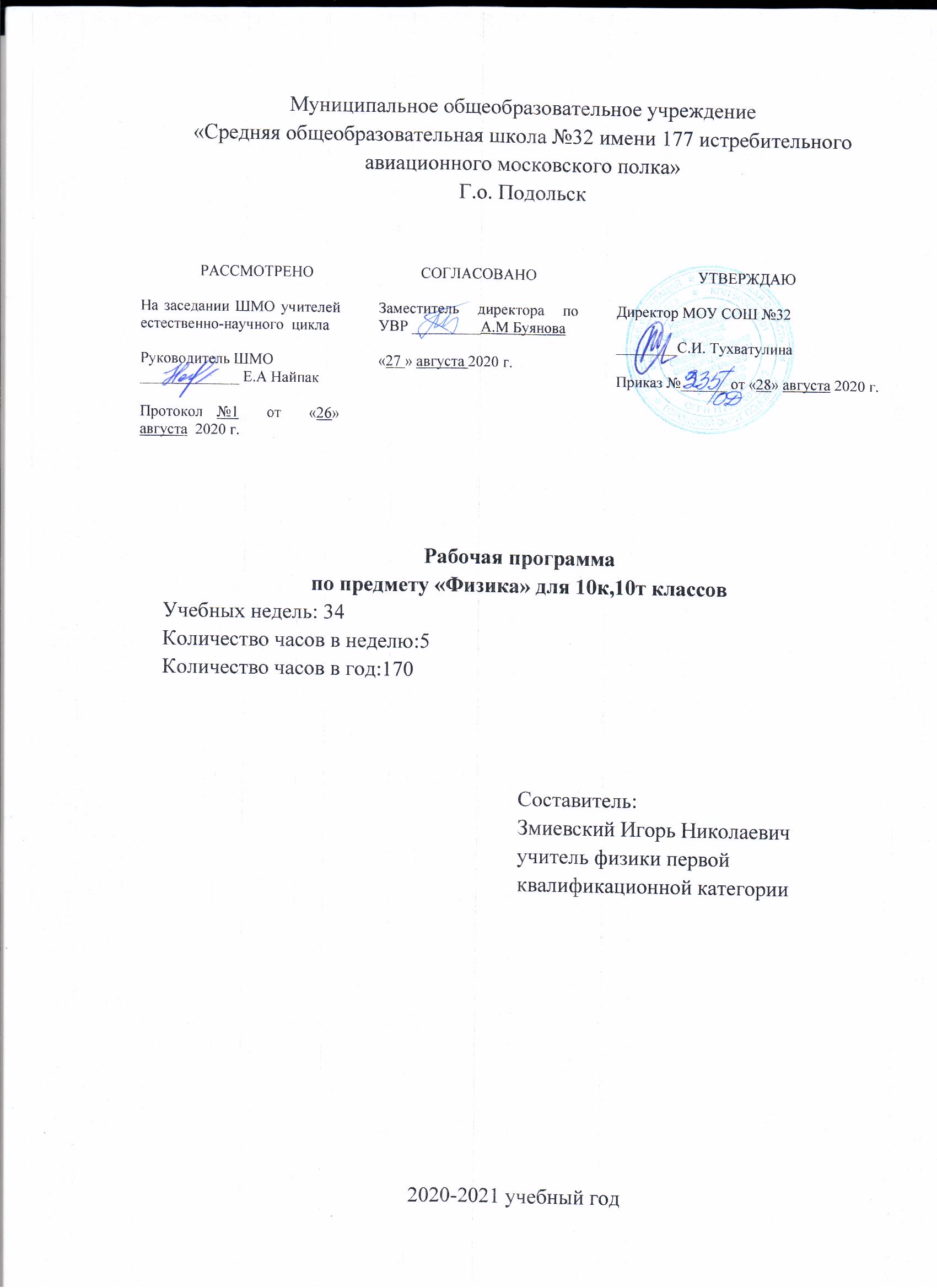 СодержаниеОсновные цели и задачи изучения физики в 10 классе………………. …………….. 3Планируемые результаты освоения учебного предмета ………………………..…… 4Содержание учебного предмета ……………………………………………………….10Тематическое планирование …………………………………………………………...10Календарно-тематическое планирование ……………………………………………..12Методическое и материально-техническое обеспечение …………………………....18РАЗДЕЛ 1. Основные цели и задачи изучения физики в 10 классеДанная программа по физике для 10 класса углубленного узучения предмета разработана в соответствии с ООП СООдля 10-11 класса МОУ СОШ №32, на основе авторской программы программа к линии УМК Г. Я. Мякишева : учебно-методическое пособие / О. А. Крысанова, Г. Я. Мякишев. — М. :Дрофа, 2017.УМК:Физика: Механика. 10 класса.Углубленный уровень:учебник / Г.Я. Мякишев, Б.Б. А.З.Синяков, М.: «Дрофа», 2018 г.Физика: Молекулярная физика. Термодинамика. 10 класса. Углубленный уровень: учебник / Г.Я. Мякишев, Б.Б. А.З.Синяков, М.: «Дрофа», 2018 г.Физика: Электродинамика. 10 класса. Углубленный уровень: учебник / Г.Я. Мякишев, Б.Б. А.З.Синяков, М.: «Дрофа», 2018 г. В 10 классах на изучение курса отводится 170 часов из расчёта 5 часов в неделю.Основные цели:•	освоение знаний о методах научного познания природы; современной физической картине мира: свойствах вещества и поля, пространственно-временных закономерностях, динамических и статистических законах природы, элементарных частицах и фундаментальных взаимодействиях, строении и эволюции Вселенной; знакомство с основами фундаментальных физических теорий: классической механики, молекулярно-кинетической теории, термодинамики, классической электродинамики, специальной теории относительности, квантовой теории;•	овладение умениями проводить наблюдения, планировать и выполнять эксперименты, обрабатывать результаты измерений, выдвигать гипотезы и строить модели, устанавливать границы их применимости;•	применение знаний по физике для объяснения явлений природы, свойств вещества, принципов работы технических устройств, решения физических задач, самостоятельного приобретения и оценки достоверности новой информации физического содержания, использования современных информационных технологий для поиска, переработки и предъявления учебной и научно-популярной информации по физике;•	развитие познавательных интересов, интеллектуальных и творческих способностей в процессе решения физических задач и самостоятельного приобретения новых знаний, выполнения экспериментальных исследований, подготовки докладов, рефератов и других творческих работ;•	воспитание духа сотрудничества в процессе совместного выполнения задач, уважительного отношения к мнению оппонента, обоснованности высказываемой позиции, готовности к морально-этической оценке использования научных достижений, уважения к творцам науки и техники, обеспечивающим ведущую роль физики в создании современного мира техники; •	использование приобретенных знаний и умений для решения практических, жизненных задач, рационального природопользования и защиты окружающей среды, обеспечения безопасности жизнедеятельности человека и общества.Задачами изучения являются:•	обеспечение соответствия основной образовательной программы требованиям Федерального государственного образовательного стандарта основного общего образования;•	обеспечение эффективного сочетания урочных и внеурочных форм организации учебных занятий по физике; •	организацию интеллектуальных соревнований, проектной и учебно-исследовательской деятельности;•	социальное и учебно-исследовательское проектирование, профессиональная ориентация обучающихся, сотрудничество с базовыми предприятиями, учреждениями профессионального образования, центрами профессиональной работы;•	сохранение и укрепление физического, психологического и социального здоровья обучающихся, обеспечение их безопасностиРАЗДЕЛ 2. Планируемые результаты освоения учебного предмета в 10 классе Личностные:Готовность и способность к саморазвитию и самообразованию, к осознанному выбору и построению дальнейшей индивидуальной траектории образования на базе ориентировки в мире профессий и профессиональных предпочтений, с учетом устойчивых познавательных интересов.Сформированность ответственного отношения к учению; уважительного отношения к труду. Сформированность целостного мировоззрения.Готовность и способность вести диалог с другими людьми и достигать в нем взаимопонимания Метапредметные:При изучении учебного предмета обучающиеся усовершенствуют приобретенные на первом уровне навыки работы с информацией и пополнят их. Они смогут работать с текстами, преобразовывать и интерпретировать содержащуюся в них информацию, в том числе:систематизировать, сопоставлять, анализировать, обобщать и интерпретировать информацию, содержащуюся в готовых информационных объектах;выделять главную и избыточную информацию, выполнять смысловое свертывание выделенных фактов, мыслей; представлять информацию в сжатой словесной форме (в виде плана или тезисов) и в наглядно-символической форме (в виде таблиц, графических схем и диаграмм, карт понятий — концептуальных диаграмм, опорных конспектов);заполнять и дополнять таблицы, схемы, диаграммы, тексты.Обучающиеся приобретут опыт проектной деятельности, разовьют способность к поиску нескольких вариантов решений, к поиску нестандартных решений, поиску и осуществлению наиболее приемлемого решения.Предметные:Физика и методы научного познанияОбучаемый научится- давать определения понятиям: базовые физические величины, физический закон, научная гипотеза, модель в физике и микромире, элементарная частица, фундаментальное взаимодействие;- называть базовые физические величины, кратные и дольные единицы, основные виды фундаментальных взаимодействий. Их характеристики, радиус действия;- делать выводы о границах применимости физических теорий, их преемственности,  существовании связей и зависимостей между физическими величинами;- интерпретировать физическую информацию, полученную из других источниковОбучаемый получит возможность научиться- понимать и объяснять целостность физической теории, различать границы ее применимости и место в ряду других физических теорийКинематикаОбучаемый научится- давать определения понятиям: механическое движение,  материальная точка,  тело отсчета, система координат,  равномерное прямолинейное движение, равноускоренное и равнозамедленное движение, равнопеременное движение,  периодическое (вращательное) движение; - использовать для описания механического движения кинематические величины: радиус-вектор, перемещение, путь, средняя путевая скорость, мгновенная и относительная скорость, мгновенное и центростремительное ускорение, период, частота;- называть основные понятия кинематики;- воспроизводить опыты Галилея для изучения свободного падения тел, описывать эксперименты по измерению ускорения свободного падения;- делать выводы об особенностях свободного падения тел в вакууме и  в воздухе;- применять полученные знания в решении задачОбучаемый получит возможность научиться- понимать и объяснять целостность физической теории, различать границы ее применимости и место в ряду других физических теорий;- владеть приемами построения теоретических доказательств, а также прогнозирования особенностей протекания физических явлений и процессов на основе полученных теоретических выводов и доказательств;- характеризовать системную связь между основополагающими научными понятиями: пространство, время, движение;- выдвигать гипотезы на основе знания основополагающих физических закономерностей и законов;- самостоятельно планировать и проводить физические эксперименты;- решать практико-ориентированные качественные и расчетные физические задачи с выбором физической модели (материальная точка, математический маятник), используя несколько физических законов или формул, связывающих известные физические величины, в контексте межпредметных связей;- объяснять условия применения физических моделей при решении физических задач, находить адекватную предложенной задаче физическую модель, разрешать проблему как на основе имеющихся знаний, так и при помощи методов оценки.ДинамикаОбучаемый научится- давать определения понятиям: инерциальная и неинерциальная система отсчёта, инертность, сила тяжести, сила упругости, сила нормальной реакции опоры, сила натяжения. Вес тела, сила трения покоя, сила трения скольжения, сила трения качения;- формулировать законы Ньютона, принцип суперпозиции сил, закон всемирного тяготения, закон Гука;- описывать опыт Кавендиша по измерению гравитационной постоянной, опыт по сохранению состояния покоя (опыт, подтверждающий закон инерции), эксперимент по измерению трения скольжения;- делать выводы о механизме возникновения силы упругости с помощью механической модели кристалла;- прогнозировать влияние невесомости на поведение космонавтов при длительных космических полетах;- применять полученные знания для решения задачОбучаемый получит возможность научиться- владеть приемами построения теоретических доказательств, а также прогнозирования особенностей протекания физических явлений и процессов на основе полученных теоретических выводов и доказательств;- характеризовать системную связь между основополагающими научными понятиями: пространство, время, движение;- выдвигать гипотезы на основе знания основополагающих физических закономерностей и законов;- самостоятельно планировать и проводить физические эксперименты;- решать практико-ориентированные качественные и расчетные физические задачи, используя несколько физических законов или формул, связывающих известные физические величины, в контексте межпредметных связей;- объяснять условия применения физических моделей при решении физических задач, находить адекватную предложенной задаче физическую модель, разрешать проблему как на основе имеющихся знаний, так и при помощи методов оценки.Законы сохранения в механикеОбучаемый научится- давать определения понятиям: замкнутая система; реактивное движение; устойчивое, неустойчивое, безразличное равновесия; потенциальные силы, абсолютно упругий и абсолютно неупругий удар; физическим величинам: механическая работа, мощность, энергия, потенциальная, кинетическая и полная механическая энергия;- формулировать законы сохранения импульса и энергии с учетом границ их применимости;- делать выводы и умозаключения о преимуществах использования энергетического подхода при решении ряда задач динамикиОбучаемый получит возможность научиться- понимать и объяснять целостность физической теории, различать границы ее применимости и место в ряду других физических теорий;- владеть приемами построения теоретических доказательств, а также прогнозирования особенностей протекания физических явлений и процессов на основе полученных теоретических выводов и доказательств;- характеризовать системную связь между основополагающими научными понятиями: пространство, время, движение, сила, энергия;- выдвигать гипотезы на основе знания основополагающих физических закономерностей и законов;- самостоятельно планировать и проводить физические эксперименты;- характеризовать глобальные проблемы, стоящие перед человечеством: энергетические, сырьевые, экологические, – и роль физики в решении этих проблем;- решать практико-ориентированные качественные и расчетные физические задачи с выбором физической модели, используя несколько физических законов или формул, связывающих известные физические величины, в контексте межпредметных связей;- объяснять принципы работы и характеристики изученных машин, приборов и технических устройств;- объяснять условия применения физических моделей при решении физических задач, находить адекватную предложенной задаче физическую модель, разрешать проблему как на основе имеющихся знаний, так и при помощи методов оценки.СтатикаОбучаемый научится- давать определения понятиям: равновесие материальной точки, равновесие твердого тела, момент силы;- формулировать условия равновесия;- применять полученные знания для объяснения явлений,  наблюдаемых в природе и в бытуОбучаемый получит возможность научиться- понимать и объяснять целостность физической теории, различать границы ее применимости и место в ряду других физических теорий;- владеть приемами построения теоретических доказательств, а также прогнозирования особенностей протекания физических явлений и процессов на основе полученных теоретических выводов и доказательств;- выдвигать гипотезы на основе знания основополагающих физических закономерностей и законов;- самостоятельно планировать и проводитьфизические экспериментыОсновы гидромеханикиОбучаемый научится-давать определения понятиям: давление, равновесие жидкости и газа;- формулировать закон Паскаля, Закон Архимеда;- воспроизводить условия равновесия жидкости и газа, условия плавания тел;- применять полученные знания для объяснения явлений,  наблюдаемых в природе и в бытуОбучаемый получит возможность научиться- понимать и объяснять целостность физической теории, различать границы ее применимости и место в ряду других физических теорий;- владеть приемами построения теоретических доказательств, а также прогнозирования особенностей протекания физических явлений и процессов на основе полученных теоретических выводов и доказательств;- выдвигать гипотезы на основе знания основополагающих физических закономерностей и законов;- самостоятельно планировать и проводить физические экспериментыМолекулярно-кинетическая теорияОбучаемый научится- давать определения понятиям: микроскопические и макроскопические параметры; стационарное равновесное состояние газа. Температура газа, абсолютный ноль температуры, изопроцесс; изотермический, изобарный и изохорный процессы;- воспроизводить  основное уравнение молекулярно-кинетической теории, закон Дальтона, уравнение Клапейрона-Менделеева, закон Гей-Люссака, закон Шарля.- формулировать условия идеального газа, описывать явления ионизации;- использовать статистический подход для описания поведения совокупности большого числа частиц, включающий введение микроскопических и макроскопических параметров;- описывать демонстрационные эксперименты, позволяющие устанавливать для газа взаимосвязь между его давлением, объемом, массой и температурой;- объяснять газовые законы на основе молекулярно-кинетической теории.- применять полученные знания для объяснения явлений,  наблюдаемых в природе и в бытуОбучаемый получит возможность научиться- понимать и объяснять целостность физической теории, различать границы ее применимости и место в ряду других физических теорий;- владеть приемами построения теоретических доказательств, а также прогнозирования особенностей протекания физических явлений и процессов на основе полученных теоретических выводов и доказательств;- характеризовать системную связь между основополагающими научными понятиями: пространство, время, движение, сила, энергия;- выдвигать гипотезы на основе знания основополагающих физических закономерностей и законов;- самостоятельно планировать и проводить физические эксперименты;- характеризовать глобальные проблемы, стоящие перед человечеством: энергетические, сырьевые, экологические, – и роль физики в решении этих проблем;- решать практико-ориентированные качественные и расчетные физические задачи с выбором физической модели, используя несколько физических законов или формул, связывающих известные физические величины, в контексте межпредметных связей;- объяснять принципы работы и характеристики изученных машин, приборов и технических устройств;- объяснять условия применения физических моделей при решении физических задач, находить адекватную предложенной задаче физическую модель, разрешать проблему как на основе имеющихся знаний, так и при помощи методов оценкиОсновы термодинамикиОбучаемый научится- давать определения понятиям: теплообмен, теплоизолированная система, тепловой двигатель,  замкнутый цикл, необратимый процесс, физических величин: внутренняя энергия, количество теплоты, коэффициент полезного действия теплового двигателя, молекула, атом, «реальный газ», насыщенный пар;- понимать смысл величин: относительная влажность, парциальное давление; - называть основные положения и основную физическую модель молекулярно-кинетической теории строения вещества;- классифицировать агрегатные состояния вещества;- характеризовать изменение структуры агрегатных состояний вещества при фазовых переходах- формулировать первый и второй законы термодинамики;- объяснять особенность температуры как параметра состояния системы;- описывать опыты,  иллюстрирующие изменение внутренней энергии при совершении работы;- делать выводы о том, что явление диффузии является необратимым процессом;- применять приобретенные знания по теории тепловых двигателей для рационального природопользования и охраны окружающей средыОбучаемый получит возможность научиться- выдвигать гипотезы на основе знания основополагающих физических закономерностей и законов;- самостоятельно планировать и проводить физические эксперименты;- характеризовать глобальные проблемы, стоящие перед человечеством: энергетические, сырьевые, экологические, – и роль физики в решении этих проблем;- решать практико-ориентированные качественные и расчетные физические задачи с выбором физической модели, используя несколько физических законов или формул, связывающих известные физические величины, в контексте межпредметных связей;- объяснять принципы работы и характеристики изученных машин, приборов и технических устройствЭлектростатикаОбучаемый научится- давать определения понятиям: точечный заряд, электризация тел;электрически изолированная система тел, электрическое поле, линии напряженности электрического поля, свободные и связанные заряды, поляризация диэлектрика; физических величин: электрический заряд, напряженность электрического поля, относительная диэлектрическая проницаемость среды;- формулировать закон сохранения электрического заряда, закон Кулона, границы их применимости;- описывать демонстрационные эксперименты по электризации тел и объяснять их результаты; описывать эксперимент по измерению электроемкости конденсатора;- применять полученные знания для безопасного использования бытовых приборов и технических устройствОбучаемый получит возможность научиться- понимать и объяснять целостность физической теории, различать границы ее применимости и место в ряду других физических теорий;- владеть приемами построения теоретических доказательств, а также прогнозирования особенностей протекания физических явлений и процессов на основе полученных теоретических выводов и доказательств;- решать практико-ориентированные качественные и расчетные физические задачи с выбором физической модели, используя несколько физических законов или формул, связывающих известные физические величины, в контексте межпредметных связейЗаконы постоянного электрического токаОбучаемый научится- давать определения понятиям: электрический ток, постоянный электрический ток, источник тока, сторонние силы, сверхпроводимость, дырка, последовательное и параллельное соединение проводников;  физическим величинам: сила тока, ЭДС, сопротивление проводника, мощность электрического тока;- объяснять условия существования электрического тока;- описывать демонстрационный опыт на последовательное и параллельное соединение проводников, тепловое действие электрического тока, передачу мощности от источника к потребителю; самостоятельно проведенный эксперимент по измерению силы тока и напряжения с помощью амперметра и вольтметра;- использовать законы Ома для однородного проводника и замкнутой цепи, закон Джоуля-Ленца для расчета электрическихОбучаемый получит возможность научиться- понимать и объяснять целостность физической теории, различать границы ее применимости и место в ряду других физических теорий;- владеть приемами построения теоретических доказательств, а также прогнозирования особенностей протекания физических явлений и процессов на основе полученных теоретических выводов и доказательств;- выдвигать гипотезы на основе знания основополагающих физических закономерностей и законов;- самостоятельно планировать и проводить физические эксперименты;- решать практико-ориентированные качественные и расчетные физические задачи с выбором физической модели, используя несколько физических законов или формул, связывающих известные физические величины, в контексте межпредметных связей;- объяснять принципы работы и характеристики изученных машин, приборов и технических устройствЭлектрический  ток  в  различных  средахОбучаемый научится- понимать  основные положения электронной теории проводимости металлов,  как зависит сопротивление металлического проводника от температуры- объяснять условия существования электрического тока в металлах, полупроводниках, жидкостях и газах;- называть основные носители зарядов в металлах, жидкостях, полупроводниках,  газах и условия при которых ток возникает;- формулировать закон Фарадея;- применять полученные знания для объяснения явлений,  наблюдаемых в природе и в бытуОбучаемый получит возможность научиться- владеть приемами построения теоретических доказательств, а также прогнозирования особенностей протекания физических явлений и процессов на основе полученных теоретических выводов и доказательств;- решать практико-ориентированные качественные и расчетные физические задачи с выбором физической модели, используя несколько физических законов или формул, связывающих известные физические величины, в контексте межпредметных связей.Личностные результаты:- умение управлять своей познавательной деятельностью;- готовность и способность к образованию, в том числе самообразованию, на протяжении всей жизни; сознательное отношение к непрерывному образованию как условию успешной профессиональной и общественной деятельности;- умение сотрудничать со сверстниками, детьми младшего возраста, взрослыми в образовательной, учебно-исследовательской, проектной  и других видах деятельности;- сформированность мировоззрения, соответствующего современному уровню развития науки; осознание значимости науки, владения достоверной информацией о передовых достижениях и открытиях мировой и отечественной науки; заинтересованность в научных знаниях об устройстве мира и общества; готовность к научно-техническому творчеству - чувство гордости за российскую физическую науку, гуманизм;- положительное отношение к труду, целеустремленность;- экологическая культура, бережное отношение к родной земле, природным богатствам России и мира, понимание ответственности за состояние природных ресурсов и разумное природоиспользование.РАЗДЕЛ3. Содержание учебного предмета(170 часов)МОДУЛЬ1. Введение. (4 ч) Физика как наука и основа естествознания. Экспериментальный характер физики. Физические величины и их измерение. Связи между физическими величинами. Научный метод познания окружающего мира: эксперимент – гипотеза – модель – (выводы-следствия с учетом границ модели) – критериальный эксперимент. Физическая теория. Приближенный характер физических законов. Моделирование явлений и объектов природы. Роль математики в физике. Научное мировоззрение. Понятие о физической картине мира. МОДУЛЬ 2. Механика (64 ч) Классическая механика как фундаментальная физическая теория. Границы ее применимости. Кинематика. Механическое движение. Материальная точка. Относительность механического движения. Система отсчета. Координаты. Пространство и время в классической механике. Радиус – вектор. Вектор перемещения. Скорость. Ускорение. Прямолинейное движение с постоянным ускорением. Свободное падение тел. Движение тела по окружности. Угловая скорость. Центростремительное ускорение. Кинематика твердого тела. Поступательное движение. Вращательное движение твердого тела. Угловая и линейная скорости вращения. Динамика. Основное утверждение механики. Первый закон Ньютона. Инерциальные системы отсчета. Сила. Связь между силой и ускорением. Второй закон Ньютона. Масса. Принцип суперпозиции сил. Третий закон Ньютона. Принцип относительности Галилея. Силы в природе. Сила тяготения. Закон всемирного тяготения. Первая космическая скорость. Сила тяжести и вес. Невесомость. Сила упругости. Закон Гука. Силы трения. Законы сохранения в механике. Импульс. Закон сохранения импульса. Реактивное движение. Работа силы. Кинетическая энергия. Потенциальная энергия. Закон сохранения механической энергии. Использование законов механики для объяснения движения небесных тел и для развития космических исследований. Статика. Момент силы. Условия равновесия твердого тела. МОДУЛЬ 3. Молекулярная физика. Термодинамика (34 ч) Основы молекулярной физики. Возникновение атомистической гипотезы строения вещества и ее экспериментальные доказательства. Размеры и масса молекул. Количество вещества. Моль. Постоянная Авогадро. Броуновское движение. Силы взаимодействия молекул. Строение газообразных, жидких и твердых тел. Тепловое движение молекул. Модель идеального газа. Границы применимости модели. Основное уравнение молекулярно-кинетической теории газа. Температура. Энергия теплового движения молекул. Тепловое равновесие. Определение температуры. Абсолютная температура. Температура – мера средней кинетической энергии молекул. Измерение скоростей движения молекул газа. Уравнение состояния идеального газа. Уравнение Менделеева – Клапейрона. Газовые законы. Термодинамика. Внутренняя энергия. Работа в термодинамике. Количество теплоты. Теплоемкость. Первый закон термодинамики. Изопроцессы. Изотермы Ван-дер-Ваальса. Адиабатный процесс. Второй закон термодинамики: статистическое обоснование необратимости процессов в природе. Порядок и хаос. Тепловые двигатели: двигатели внутреннего сгорания, дизель. Холодильник: устройство и принцип действия. КПД двигателей. Проблемы энергетики и охраны окружающей среды. Взаимное превращение жидкостей и газов. Твердые тела. Модель строения жидкостей. Испарение и кипение. Насыщенный пар. Влажность воздуха. Кристаллические и аморфные тела. Модели строения твердых тел. Плавление и отвердевание. Уравнение теплового баланса. Фронтальные лабораторные работы 1. Опытная проверка закона Гей-Люссака. 2. Опытная проверка закона Бойля-Мариотта. 3. Измерение модуля упругости резины. МОДУЛЬ 4. Электродинамика (42 ч) Электростатика. Электрический заряд и элементарные частицы. Закон сохранения электрического заряда. Закон Кулона. Электрическое поле. Напряженность электрического поля. Принцип суперпозиции полей. Проводники в электростатическом поле. Диэлектрики в электрическом поле. Поляризация диэлектриков. Потенциальность электростатического поля. Потенциал и разность потенциалов. Электроемкость. Конденсаторы. Энергия электрического поля конденсатора. Постоянный электрический ток. Сила тока. Закон Ома для участка цепи. Сопротивление. Электрические цепи. Последовательное и параллельное соединение проводников. Работа и мощность тока. Электродвижущая сила. Закон Ома для полной цепи. Электрический ток в различных средах. Электрический ток в металлах. Зависимость сопротивления от температуры. Сверхпроводимость. Полупроводники. Собственная и примесная проводимости полупроводников, p – n переход. Полупроводниковый диод. Транзистор. Электрический ток в жидкостях. Электрический ток в вакууме. Электрический ток в газах. Плазма. РАЗДЕЛ 4.Тематическое планированиеРАЗДЕЛ 5. Календарно-тематическое планированиеКонтрольные работы -8чМетодическое и материально-техническое обеспечениеУчебник Г.Я. Мякишев, Б.Б.Буховцев, Н.Н.Сотский  «Физика»  классический курс. 10 класс» – Москва, Просвещение, 2017 г..Физика, 10 класс, дидактические материалы., Марон А.Е.,- третье издание.,-М,:Дрофа, 2017.Электронные учебные пособия1.	http://www.metod-kopilka.ru Методическая копилка 2.	http://fcior.edu.ruhttp://eor.edu.ru Федеральный центр информационных образовательных ресурсов (ОМC)3.	http://pedsovet.su Педагогическое сообщество4.	http://school-collection.edu.ru Единая коллекция цифровых образовательных ресурсов.Диагностические материалы(приложить разработки контрольных работ по основным разделам программы согласно КТП)№Наименование раздела, темыКол.-во часов1Введение.42Механика703Молекулярная физика. Термодинамика424Электродинамика365Лабораторный практикум 86Итоговое повторение107Итого170№ урокаТемаДатаДата№ урокаТемаПланФактВведение 4чВведение 4чВведение 4чВведение 4ч1Зарождение и развитие научного взгляда на мир.Необходимость познания природы. Наука длявсех. Зарождение и развитие современного научного метода исследования.2Физика- экспериментальная наука.3Приближенный характер физических теорий.Особенности изучения физики. Познаваемость мира.4Классическая механика Ньютона и границы ееприменимостиМеханика 70чМеханика 70чМеханика 70чМеханика 70ч4Движение точки и тела5Прямолинейное движениеточки. Координаты. Система отсчета6Элементы векторной алгебры.7Путь и перемещение.8Скорость. Равномерное прямолинейное движение (РПД)9Уравнение (РПД)10Мгновенная Скорость.11Относительность механического движения.12Решение задач на относительность механического движения13Скорость при движении с постоянным ускорением14Движение с постоянным ускорением15Решение задач по теме «Характеристики РПД и РУПД»16Свободное падение тел.17Лабораторная работа №1 «Измерение ускорения свободного падения с по-мощью математического маятника»18Движение с ускорением свободного падения по вертикали.19Движение с ускорением свободного падения под углом кгоризонту.20Лабораторная работа №2 «Исследование модели движения тела,брошенного под углом к горизонту.21Решение задач на свободное падение тел22Равномерное движение точки по окружности (РДО)23Вращательное движение твердого тела24Решение задач25Обобщающе-повторительное занятие по теме «Кинематика»26Контрольная работа № 1 «Кинематика»27Динамика. Законы Ньютона.Утверждение механики. Материальная точка28Первый закон Ньютона. Сила. Связь между ускорением и силой. Второй закон Ньютона29Третий закон Ньютона. Единицы массы и силы.30Лабораторная работа №3 «Изучение второго закона Ньютона.»31Инерциальные системы отсчета и принцип относительности в механике32Практикум по решению задач на тему «Законы динамики».33Сила всемирного тяготения. Первая  космическая  скорость.34Сила  тяжести  и  вес. Невесомость.Решение задач35Силы упругости.Силы трения36Решение задач. Динамические уравнения.37Силы  сопротивления  при  движении  твердых  тел  в жидкостях и газах.38Решение задач39Движение под действием сил трения40Движение по вертикали и горизонтали41Наклонная плоскость42Движение по окружности43Движение связанных тел44Решение задач45Контрольная работа №2 по теме «Динамика»46Законы  сохранения  в  механике.  Импульс  материальнойточки. Другая формулировка второго закона Ньютона47Лабораторная   работа  №4 «Изучение   закона сохранения импульса при соударениистальных шаров.»48Закон сохранения импульса. Реактивное движение.49Практикум   по   решению   задач   на   применение   законасохранения импульса50Работа силы. Мощность51Энергия. Кинетическая энергия и ее изменение52Решение задач53Работа силы тяжести54Работа силы упругости55Решение задач56Потенциальная энергия57Закон сохранения энергии в механике58Уменьшение механической энергии системы под действием сил трения.59Практикум по решению задач по теме «Законы сохранения»60Лабораторная работа №6 «Измерение КПД электродвигателя при поднятииГруза»61Закон сохранения энергии62Лабораторная  работа  №  5  «Изучение  закона  сохранениямеханической энергии»63Контрольная работа № 3  «Законы сохранения»64Равновесие тел. 65Первое условие равновесия твердого тела66Решение задач.67Момент силы. Второе условие равновесия твердого тела68Решение задач.69Практикум по решению задач по теме «Статика»70Кинематика вращательного движения.71Центр тяжести. Центр масс.72Момент силы и момент инерции вращательного движения.73Момент импульса вращательного движения74Закон сохранения момента импульса.Молекулярная физика 42чМолекулярная физика 42чМолекулярная физика 42чМолекулярная физика 42ч75Основные  положения молекулярно-кинетической  теории.76Масса молекул. Количество вещества77Решение  задач  на  расчет  величин, характеризующих молекулы.78Броуновское движение. Силы взаимодействия молекул.79Строение газообразных, жидких и твердых тел80Состояние макроскопических тел в термодинамике. Температура. Тепловое равновесие.81Основное уравнение МКТ идеального газа82Решение задач на использование основного уравнения МКТ83Абсолютная температура. Температура - мера средней кинетической энергии молекул. Измерение скоростей молекул газа.84Газовые законы. Закон Бойля-Мариотта.85Закон Гей-Люссака.86Закон Шарля.87Решение  задач  на  применение  уравнения  состоянияидеального газа и газовых законов88Лабораторная работа  № 6  «Опытная проверка закона Гей-Люссака»89Графики.90Насыщенный пар. Зависимостьдавления насыщенного параот температуры.91КипениеВлажность воздуха и ее измерение.92Контрольная работа № 4 «Газовые законы и влажность воздуха»93Работа в термодинамике.Количество теплоты94Внутренняя энергия. Закон сохранения внутренней энергии.95Первый закон термодинамики.Второй закон термодинамики96КПД тепловых двигателей97Контрольная работа № 5 «Основы термодинамики»98Равновесие между жидкостью и газом. Насыщенные пары.99Изотермы реального газа. Критическаятемпература. Критическое состояние.100Кипение.Сжижение газов. Влажность воздуха.101Молекулярная картина поверхностного слоя. Поверхностная энергия.102Сила поверхностного натяжения. Смачивание. 103Капиллярные явления104Кристаллические тела. Кристаллическая решетка.105Объяснение механических свойствтвердых тел на основе молекулярно-кинетическойтеории.106Плавление и отвердевание. Изменение объ-ема тела при плавлении и отвердевании. Тройнаяточка.107Тепловое расширение тел. Тепловое линейное расширение. Тепловое объемное расширение108Решение задач.Практикум 8чПрактикум 8чПрактикум 8чПрактикум 8ч109 Опытная проверка закона Гей—Люссака.110Определение процентного содержаниявлаги в мокром снеге.111Изучение распределения молекул идеальногогаза по скоростям (компьютерноемоделирование).112Измерение модуля упругости (модуляЮнга) резины.113Изучение идеальной тепловой машины Карно(компьютерное моделирование).114Изучение теплового взаимодействия (компьютерное моделирование).115Измерение температурного коэффициента линейного расширения твердых тел.116Определение коэффициента поверхностного натяжения жидкости.Электродинамика 42ч.36Электродинамика 42ч.36Электродинамика 42ч.36Электродинамика 42ч.36117Роль электромагнитных сил в природе и технике.118Электрический заряд и элементарные частицы.119Основной закон электростатики. Закон Кулона.120Решение задач на применение закона Кулона.121Электрическое поле. Силовая характеристика электрического поля.122Принцип суперпозиции полей.123Силовые линии электрического поля124Теоретический  семинар  «Закон  Кулона.  Напряженностьэлектрического поля. Принцип суперпозиции»125Проводники и диэлектрики в электростатическом поле. Поляризация диэлектриков.диэлектриков126Потенциальная энергия  заряженного тела в однородномэлектростатическом поле.127Потенциал  электростатическогопотенциалов.128Практикум по решению задач129Связь между напряженностью электростатического поля инапряжением. Эквипотенциальные поверхности130Электроемкость.	Единицы  электроемкости.Конденсаторы131Энергия заряженного конденсатора.Решение задач132Контрольная работа № 6 «Электростатика»133Электрическийток.Условия, необходимые для его существования.134Плотность тока. Сила тока. Электрическое поле проводника с током.135Закон Ома для участка цепи. Сопротивление136Электрическая проводимость. Зависимость сопротивления проводника от температуры137Электрические цепи. Последовательное и параллельное соединения проводников138Работа и мощность постоянного тока139Решение задач140Электрические цепи. Последовательное  и параллельное соединение проводников.141Решение задач.142Электродвижущая сила143Закон Ома для полной цепиРешение задач144Закон Ома для участка цепи содержащего ЭДС.145Работа и мощность тока на участке цепи содержащего ЭДС.146Расчет сложных электрических цепей.147Решение задач148Контрольная работа № 7  «Законы постоянного тока».Лабораторный практикумЛабораторный практикумЛабораторный практикумЛабораторный практикум149Измерение емкости конденсатора баллистическим методом.150Измерение удельного сопротивления проводника151 Измерение ЭДС и внутреннего сопротивленияисточника тока.152Изучение цепи постоянного тока, содержащейЭДС.153Сборка и градуировка омметра.154Расширение предела измерения вольтметра/амперметра155Исследование параллельного и последовательного соединения проводников156Исследование смешанного соединения проводников.157Виды движения и их основные характеристики158Решение графических задач по кинематике159Виды сил160Решение задач на расчет силы трения, силы упругости, силы Архимеда161Законы Ньютона162Решение задач на законы Ньютона163Решение комбинированных задач164МКТ. Решение комбинированных задач165Решение графических задач на газовые законы166Решение задач на тепловые двигатели167Линейное и объемное расширение тел.168Электрический ток и его законы169Расчет электрической цепи170Итоговая контрольная работа.